              codice fiscale  80011290279Gestione Amministrativa ISecondarie II grado prot. 7302                                                                                                              Venezia-Mestre, 25/05/2016IL DIRIGENTEVISTA     l’ipotesi di CCNI concernente la mobilità del personale della scuola per l’a.s. 16/17 sottoscritto in data 10/02/2016;VISTO       in particolare l’art. 7 –rientri assegnazioni e restituzioni al ruolo di provenienza e personale della D.O.S.;VISTA       la nota prot. n. 5123del 22/03/2016 con cui l’USR per il Veneto-Direzione Generale-Ufficio III ha dettato disposizioni in merito alle operazioni preliminari all’avvio della mobilità per l’a.s. 2016/2017 con particolare riferimento alle suddette ipotesi;VISTO      l’AVVISO-Operazioni preliminari all’avvio della mobilità, pubblicato in data 25/03/2016 sul sito di questo ufficio; VISTE      le domande pervenute dei docenti titolari sulla D.O.S. intese ad ottenere la titolarità nell’istituto in cui prestano servizio (nella provincia) nell’a.s. in corso;VISTA la successiva nota dell’ USR-Veneto ufficio III prot. n. 8210 del 20/04/2016 relativa ai docenti DOS neo immessi in ruolo (a.s. 2015/16 fase 0 e fase A);VISTO l’organico di diritto relativo ai posti di sostegno assegnati per l’a.s. 2016/17;CONSIDERATO che l’assegnazione della titolarità per il personale D.O.S. dev’essere disposta senza considerare le aree disciplinari;CONSIDERATO, infine, che ai sensi del c. 2 dell’art.7 del CCNI sulla mobilità, l’assegnazione della titolarità può avvenire esclusivamente nella scuola di servizio a.s. 2015/16 e solo se il posto risulta disponibile in organico di diritto 2016/17;D  I  S  P  O  N  EA decorrere dal 1.9.2016 ai docenti titolari su Dotazione Organica Sostegno nella scuola secondaria di secondo grado,  di cui all’allegato elenco, parte integrante del presente decreto, è assegnata, su espressa richiesta,  la titolarità nell’istituto sede di servizio (a.s. 2015/16) indicato nell’elenco medesimo.I Dirigente Scolastici  notificheranno ai docenti interessati il provvedimento.Controversie individuali art. 17 CCNI Sulle controversie riguardanti la materia della mobilità in relazione agli atti che si ritengono lesivi dei propri diritti, gli interessati possono esperire le procedure previste dagli artt. 135 (con esclusione del comma  quanto riferito esclusivamente alla mobilità definitiva), 136, 137 e 138 del C.C.N.L. del 29/11/2007 tenuto conto delle modifiche in materia di conciliazione ed arbitrato apportate dal codice di Procedura Civile dall’art. 31 della Legge n. 183/2010.                                                                                                                            F.to  IL DIRIGENTE                                                                                                                              Domenico MartinoAi Dirigenti ScolasticiIstituti Istr. Secondaria di II grado		LORO SEDIAlle OO.SS. Scuola della Provincia	LORO SEDIResponsabile del procedimento041-2620985gianna.benintendi@istruzione.it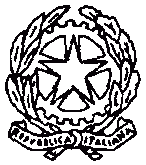 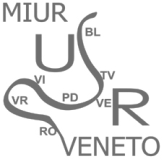 MINISTERO DELL’ISTRUZIONE, DELL’UNIVERSITÀ E DELLA RICERCAUFFICIO SCOLASTICO REGIONALE PER IL VENETODIREZIONE GENERALEUfficio I – Sede di MestreVia L.A. Muratori, 5 – 30173 Mestre (VE)